   台北市不動產仲介經紀商業同業公會 函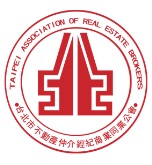                                                 公會地址：110台北市信義區基隆路1段111號-1                                                公會網址：http://www.taipeihouse.org.tw/                                                電子郵址：taipei.house@msa.hinet.net                                                聯絡電話：2766-0022傳真：2760-2255         受文者：各會員公司 發文日期：中華民國105年5月20日發文字號：北市房仲立字第105060號速別：普通件密等及解密條件或保密期限：附件： 主旨：地政局來函有關民眾檢舉不動產經紀人員刊登廣告內容(總樓層)與事實不符，疑違反不動產經紀業管理條例規定一案，請 貴公司刊登不動產廣告總樓層數前應確實查證後再行刊登，以維消費者權益，轉發會員公司，請 查照。說明：依據臺北市政府地政局105年5月18日北市地權字第10531194901號函辦理。地政局函文詳如附件。正本：各會員公司副本：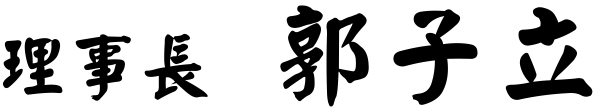 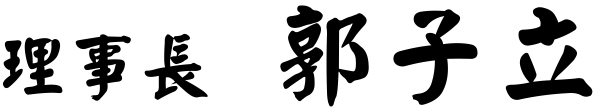 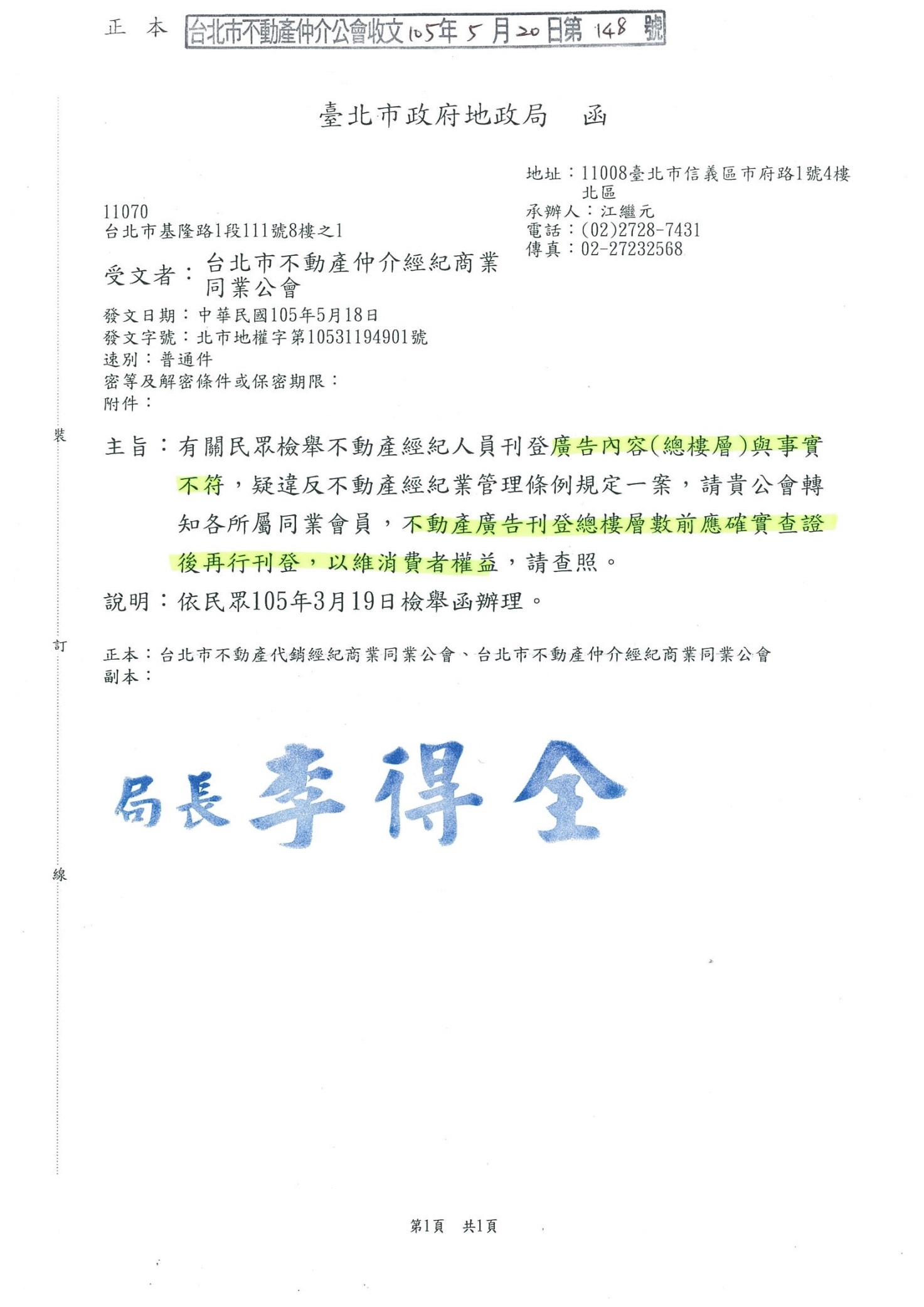 